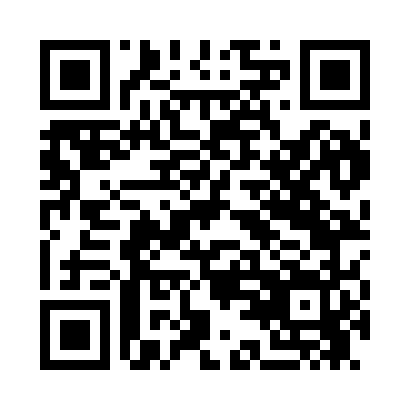 Prayer times for Linn Creek, Missouri, USAMon 1 Jul 2024 - Wed 31 Jul 2024High Latitude Method: Angle Based RulePrayer Calculation Method: Islamic Society of North AmericaAsar Calculation Method: ShafiPrayer times provided by https://www.salahtimes.comDateDayFajrSunriseDhuhrAsrMaghribIsha1Mon4:205:521:155:098:3710:092Tue4:215:531:155:098:3710:093Wed4:225:531:155:098:3710:094Thu4:225:541:155:108:3710:085Fri4:235:541:165:108:3710:086Sat4:245:551:165:108:3610:077Sun4:255:551:165:108:3610:078Mon4:255:561:165:108:3610:069Tue4:265:571:165:108:3610:0610Wed4:275:571:165:108:3510:0511Thu4:285:581:165:108:3510:0512Fri4:295:591:175:108:3410:0413Sat4:305:591:175:108:3410:0314Sun4:316:001:175:108:3310:0215Mon4:326:011:175:108:3310:0216Tue4:336:011:175:108:3210:0117Wed4:346:021:175:108:3210:0018Thu4:356:031:175:108:319:5919Fri4:366:041:175:108:309:5820Sat4:376:041:175:108:309:5721Sun4:386:051:175:108:299:5622Mon4:396:061:175:108:289:5523Tue4:406:071:175:108:289:5424Wed4:416:081:175:098:279:5325Thu4:436:081:175:098:269:5226Fri4:446:091:175:098:259:5027Sat4:456:101:175:098:249:4928Sun4:466:111:175:098:239:4829Mon4:476:121:175:088:229:4730Tue4:486:131:175:088:219:4631Wed4:496:131:175:088:209:44